Sample Assessment Outline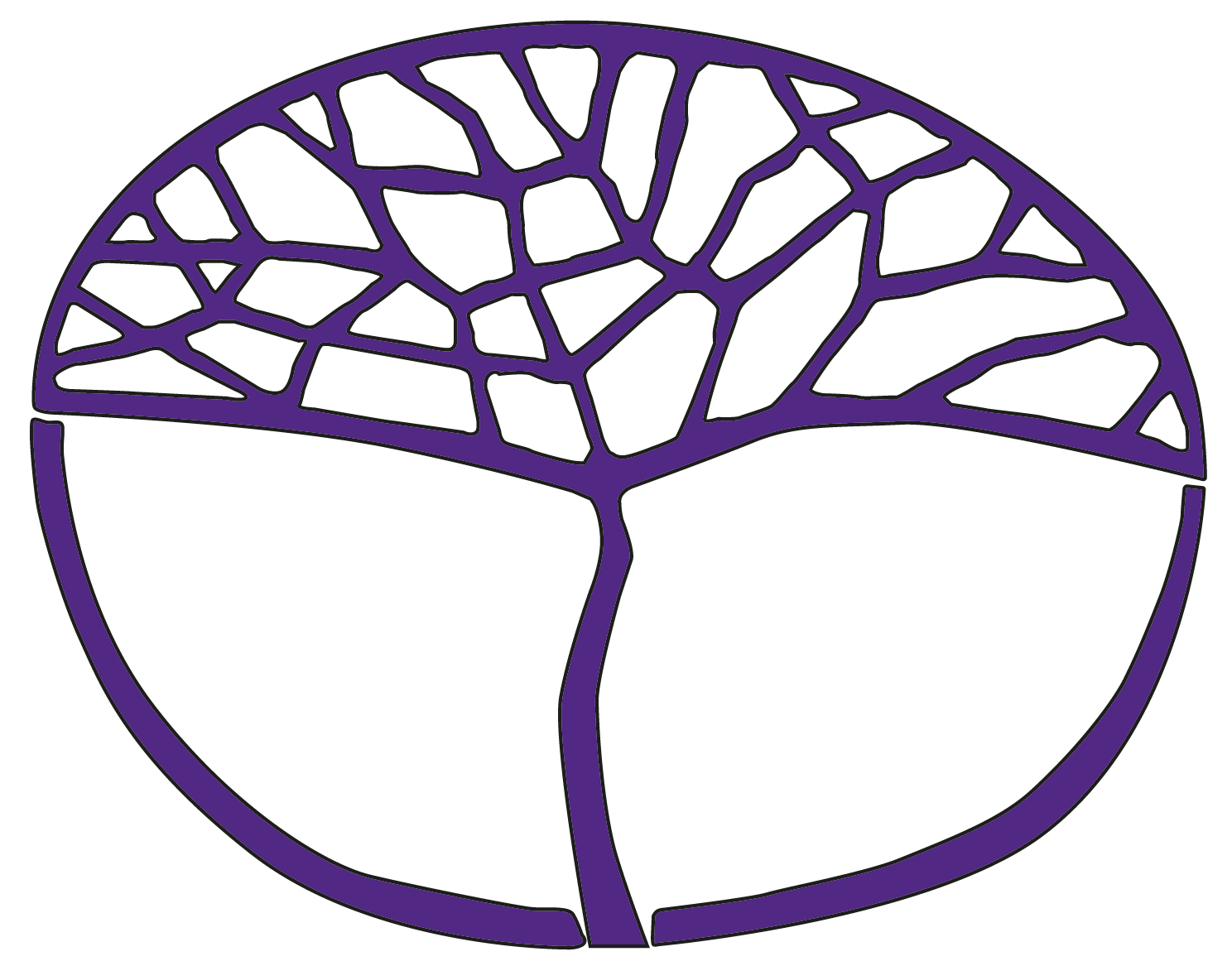 Italian: Background LanguageATAR Year 12Copyright© School Curriculum and Standards Authority, 2015This document – apart from any third party copyright material contained in it – may be freely copied, or communicated on an intranet, for non-commercial purposes in educational institutions, provided that the School Curriculum and Standards Authority is acknowledged as the copyright owner, and that the Authority’s moral rights are not infringed.Copying or communication for any other purpose can be done only within the terms of the Copyright Act 1968 or with prior written permission of the School Curriculum and Standards Authority. Copying or communication of any third party copyright material can be done only within the terms of the Copyright Act 1968 or with permission of the copyright owners.Any content in this document that has been derived from the Australian Curriculum may be used under the terms of the Creative Commons Attribution-NonCommercial 3.0 Australia licenceDisclaimerAny resources such as texts, websites and so on that may be referred to in this document are provided as examples of resources that teachers can use to support their learning programs. Their inclusion does not imply that they are mandatory or that they are the only resources relevant to the course.Sample assessment outlineItalian: Background Language – ATAR Year 12Unit 3 and Unit 4Assessment componentAssessment 
type Assessment 
type 
weighting AssessmenttaskweightingWeighting for combined markWhenAssessment taskPracticalOral communication50%25%7.5%Semester 1Week 10Task 3: An interview in Italian related to ‘The Italian-speaking communities: Culture and the arts’ (7–8 minutes)PracticalOral communication50%25%7.5%Semester 2Week 8Task 10: An interview, based on the Personal investigation (7–8 minutes)PracticalPractical examination50%25%7.5%Semester 1Week 16Task 6: Semester 1 Practical (oral) examination – reflecting the examination design brief from the syllabusPracticalPractical examination50%25%7.5%Semester 2Week 16Task 13: Semester 2 Practical (oral) examination – reflecting the examination design brief from the syllabusPractical100%30%WrittenResponse: Listening15%5%3.5%Semester 1Week 8Task 2: Listen to texts in Italian related to ‘The Italian-speaking communities: Culture and the arts’ and respond to questions in English and ItalianWrittenResponse: Listening15%5%3.5%Semester 1Week 13Task 4: Listen to texts in Italian related to ‘The changing world: The changing nature of work’ and respond to questions in English and ItalianWrittenResponse: Listening15%5%3.5%Semester 2Week 5Task 9: Listen to texts in Italian related to ‘The individual: Making a contribution’ and respond to questions in English and ItalianWrittenResponse: 
Viewing and reading15%7.5%5.25%Semester 1 Week 5Task 1: Read texts in Italian related to ‘The individual: Making choices’ and respond to questions in English and ItalianWrittenResponse: 
Viewing and reading15%7.5%5.25%Semester 2 Week 12Task 11: Read texts in Italian related to ‘The changing world: Current global issues’ and respond to questions in English and ItalianWrittenWritten communication 20%10%7%Semester 1Week 14Task 5: Write a text of approximately 300 words in Italian related to 
‘The changing world: The changing nature of work’WrittenWritten communication 20%5%3.5%Semester 2Week 4Task 8: Write a text of approximately 300 words in Italian related to 
‘The individual: Making a contribution’WrittenWritten communication 20%5%3.5%Semester 2Week 13Task 12: Write a text of approximately 300 words in Italian related to 
‘The changing world: Current global issues’WrittenWrittenexamination50%25%17.5%Semester 1Week 16Task 7: Semester 1 Written examination – 2.5 hours, reflecting the examination design brief from the syllabusWrittenWrittenexamination50%25%17.5%Semester 2Week 16Task 14: Semester 2 Written examination – 2.5 hours, reflecting the examination design brief from the syllabusWritten100%70%